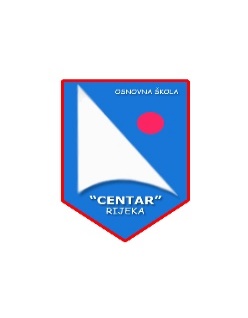  Priopćenje sa 10. sjednice Učiteljskog vijeća održane 5.12.2018. u 16:00 sati u prostorijama Škole DNEVNI RED:Usudi se biti bogat učitelj – predavačica N.M.H.Predstavljanje udžbenika školske knjige-izvjestitelj S.M.Analiza rezultata na kraju 1.polugodišta – izvjestitelj pedagoginjaObavijestiAd 1) N.M.H. uspješno je prezentirala prisutnima  temu Usudi se biti bogat učitelj.Ad 2) S.M. Informirala je  prisutne o udžbenicima Školske knjige za 2019./2020. školsku godinu te o mogućnostima raspoloživim u digitalnom sustavu udžbenika -e-sferi i obrazovnom prezentacijskom programu za interaktivnu ploču- mozabook-u. Ad 3)Pedagoginja je prezentirala prisutnima analizu razultata učenika na kraju prvog polugodišta.Nije bilo rasprave.Ad 4)Prisutnima je prezentiran spot film o školi na temu Posebnost škole, te je Ravnateljica zatražila   komentare  prisutnih na film , nakon čega je dala slijedeće informacije:iduća sjednica Učiteljskog vijeća i dan otvorenih vrata Škole održati će se iznimno u utorak 5.ožujka 2019. god s obzirom da je za taj dan određeno natjecanje iz fizike.istog dana učenici će posjetiti Astronomski centar na Vežici kamo odlaze unajmljenim autobusom Autotroleja  u 8,30 sati , Istim autobusom prevest će se i  učenike PŠ Orehovica i PŠ Pašac.  U 9.00 sati započinje program u Astronomskom centru (planetarij i predavanja za učenike razredne nastave te za učenike predmetne nastave)povratak  učenika predviđen je za 11,00 saticijena prijevoza i posjeta iznosi 40,00 kn/učeniku , s tim da postoji mogućnost smanjenja cijene prijevoza ukoliko odaziv učenika bude veći ove godine Škola neće sudjelovati u maškaranoj karnevalskoj povorci , ali će se tijekom razdoblja maškara  po jedan dan u tjednu održavati nastava pod maskamau ponedjeljak 11.2.2019. održava se natjecanje iz zemljopisa, a 12.2.2019. natjecanje iz hrvatskog jezika.Zapisnik vodio:                                                                                    Ravnateljica:Vjeran Starčić                                                                                     Nedjeljka Debelić, prof. 